ANEXO CUESTION 17MEDIDAS RELACIONADAS CON EL CONOCIMIENTO DE VIOLENCIA DE GÉNERO: VARIABLE DISCAPACIDAD EN LOS DATOS Y ESTUDIOS DE LA DELEGACIÓN DEL GOBIERNO PARA LA VIOLENCIA DE GÉNEROVíctimas mortalesDesde el año 2012, se viene recogiendo la variable “discapacidad reconocida” de las víctimas mortales de violencia de género:Estos datos se publican en el Boletín Estadístico Anual de Violencia de Género que elabora la Delegación del Gobierno para la Violencia de Génerohttp://www.violenciagenero.msssi.gob.es/violenciaEnCifras/boletines/home.htmEncuestas de la Delegación del Gobierno para la Violencia de GéneroAdemás, y también desde el año 2012, en todas las encuestas que realiza la Delegación del Gobierno para la Violencia de Género se incorporan dos preguntas relativas a la discapacidad que fueron consultadas con el Comité Español de Representantes de las Personas con Discapacidad. Estas preguntas han sido incluidas en la Encuesta sobre la percepción social de la violencia de género (2012), la Encuesta sobre percepción de la violencia de género por la adolescencia y juventud (2013), así como en la Macroencuesta de Violencia contra la Mujer 2015 que se llevó a cabo mediante convenio con el Centro de Investigaciones Sociológicas.Una de estas preguntas hace referencia a la existencia de dolencias, lesiones o enfermedades, con duración prevista superior al año, que limiten las actividades diarias, el trabajo, el contacto con otras personas,…La otra pregunta está orientada a medir si la persona entrevistada tiene una discapacidad reconocida oficialmente a través de un certificado de discapacidad con grado igual o superior al 33%.Macroencuesta de violencia contra la mujer 2015De la macroencuesta publicada por la Delegación del Gobierno para la Violencia de Género, se pueden extraer datos relativos a la violencia de género sufrido por mujeres residentes en España desde la perspectiva de la discapacidad. Los principales resultados son: Porcentaje de mujeres con discapacidad acreditada de un 33% o más, por grupos de edad.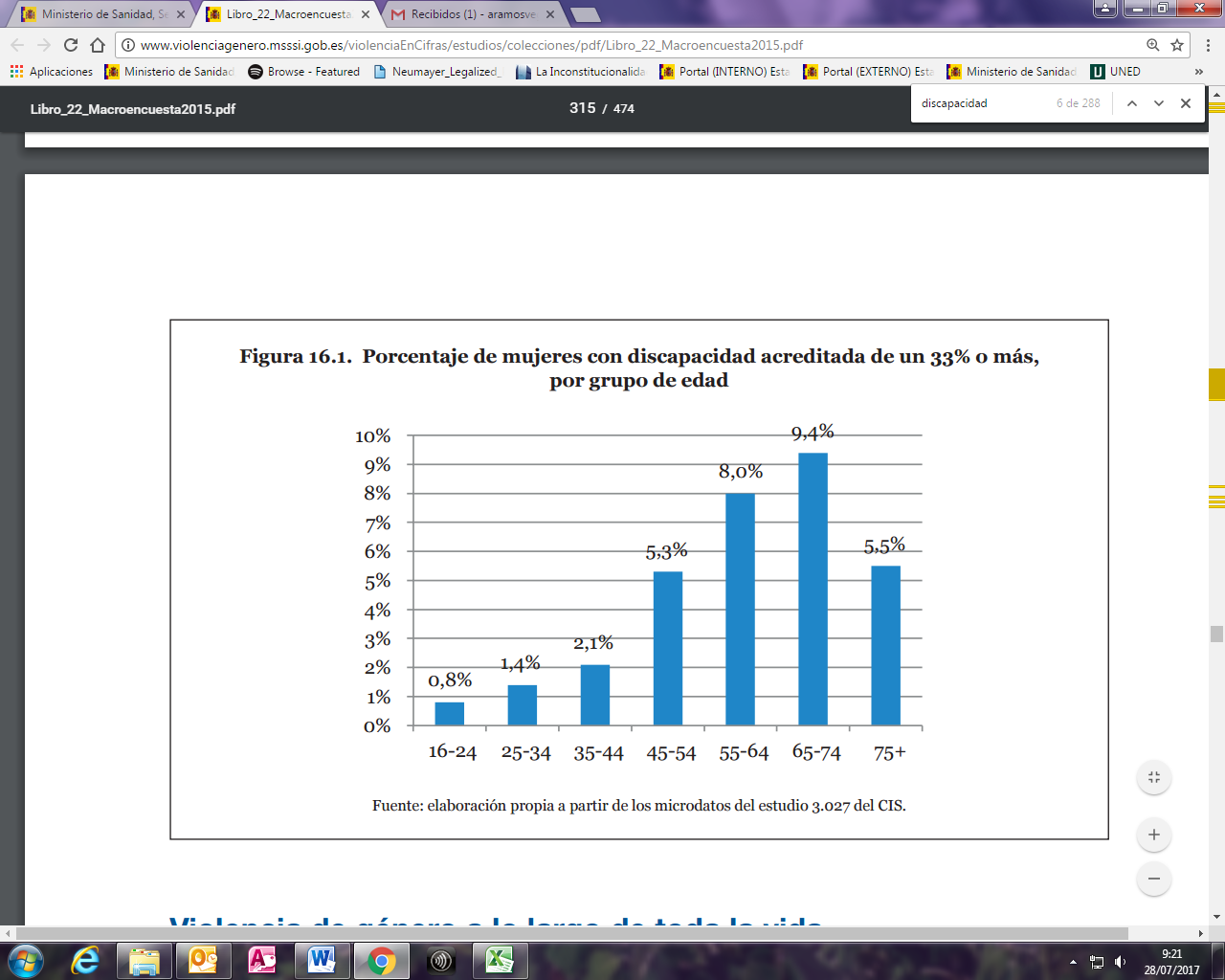 1. Violencia de género a lo largo de toda la vida:1.1 Prevalencia de los distintos tipos de violencia de género por parte de cualquier pareja a lo largo de toda la vida, según discapacidad certificada de un 33% o más. Mujeres de 16 y más años.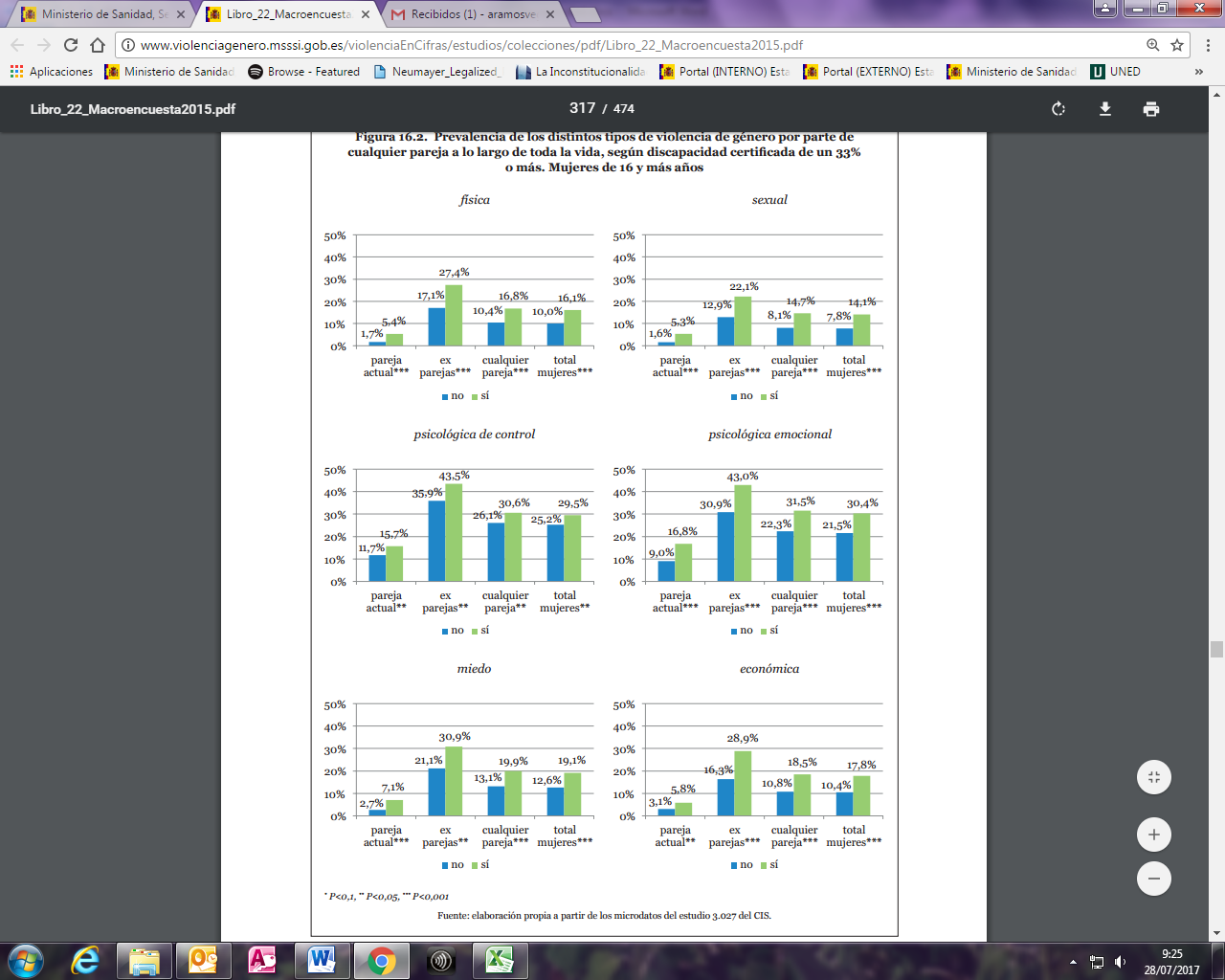 1.2 Violencia física por severidad de las agresiones por parte de cualquier pareja a lo largo de la vida, según discapacidad de la mujer de un 33% o superior. Mujeres de 16 y más años. 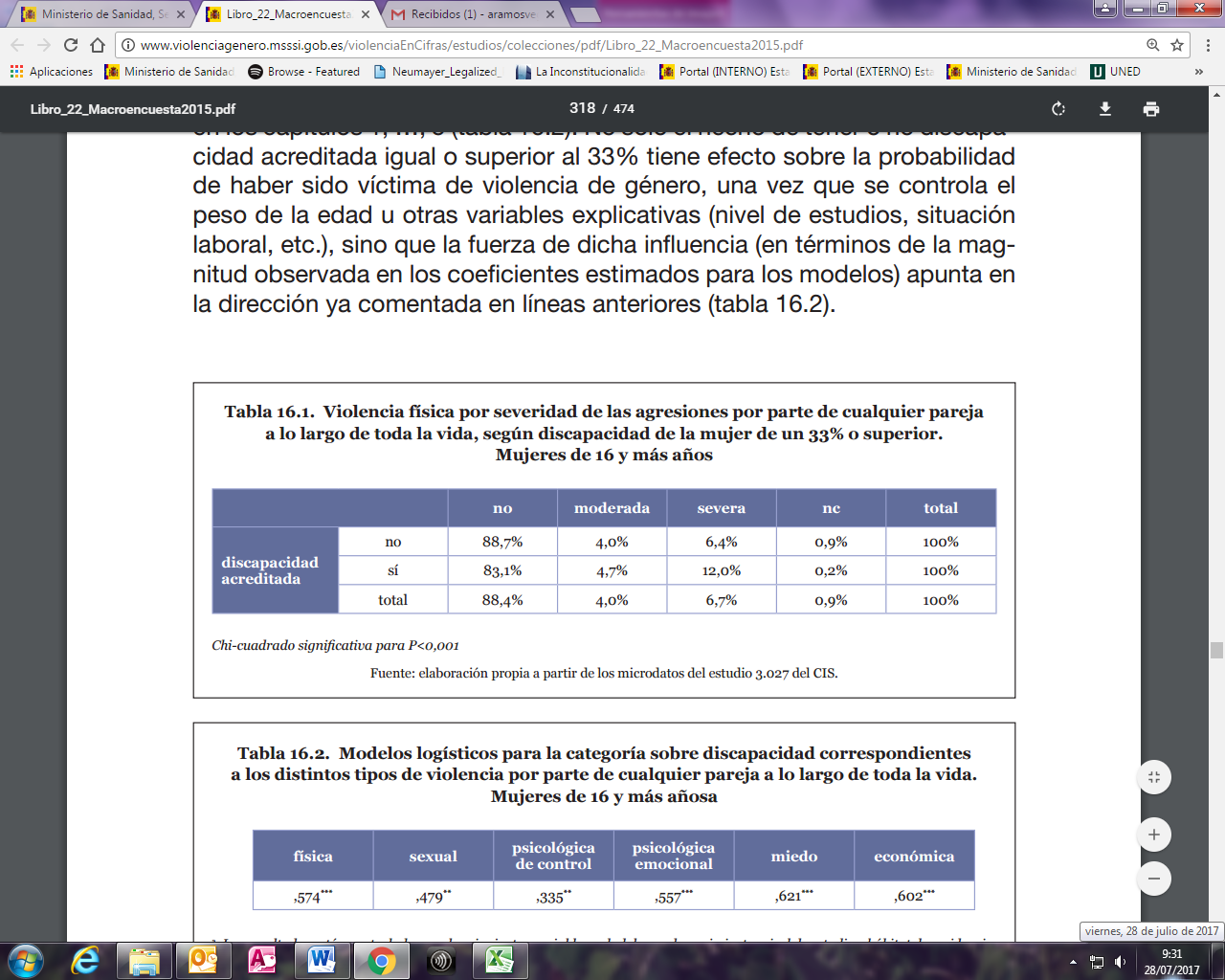 1.3 Violencia física o sexual de la pareja, ex pareja o cualquier pareja a lo largo de toda la vida, por discapacidad acreditada del 33% o más. Mujeres de 16 y más años. Mujeres de 16 y más años.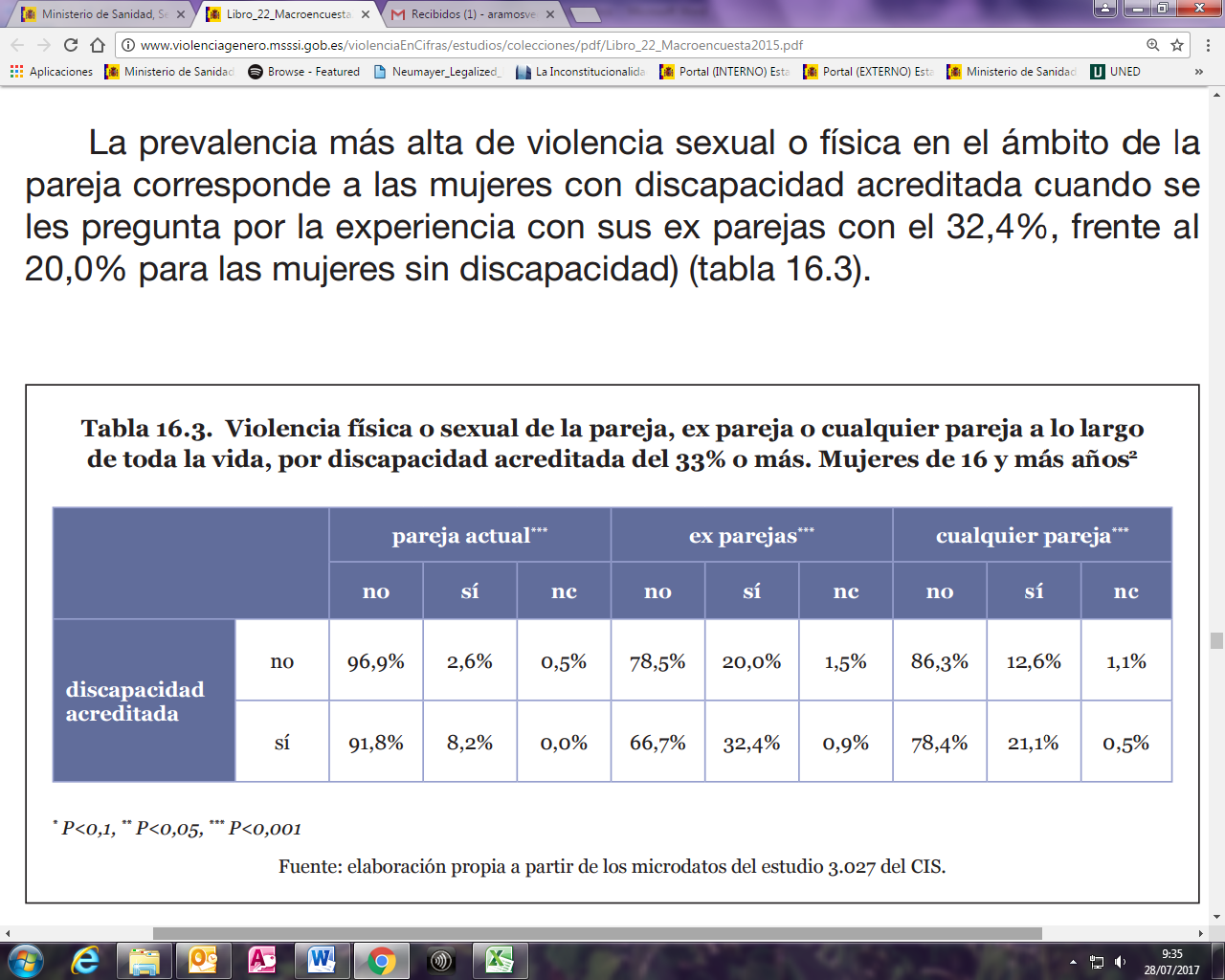 Combinaciones más frecuentes de los tipos de violencia de género:2.1 Tipos de violencia de género sufridos de forma conjunta a lo largo de la vida. Mujeres de 16 y más años con pareja alguna vez en la vida, con discapacidad acreditada del 33% o más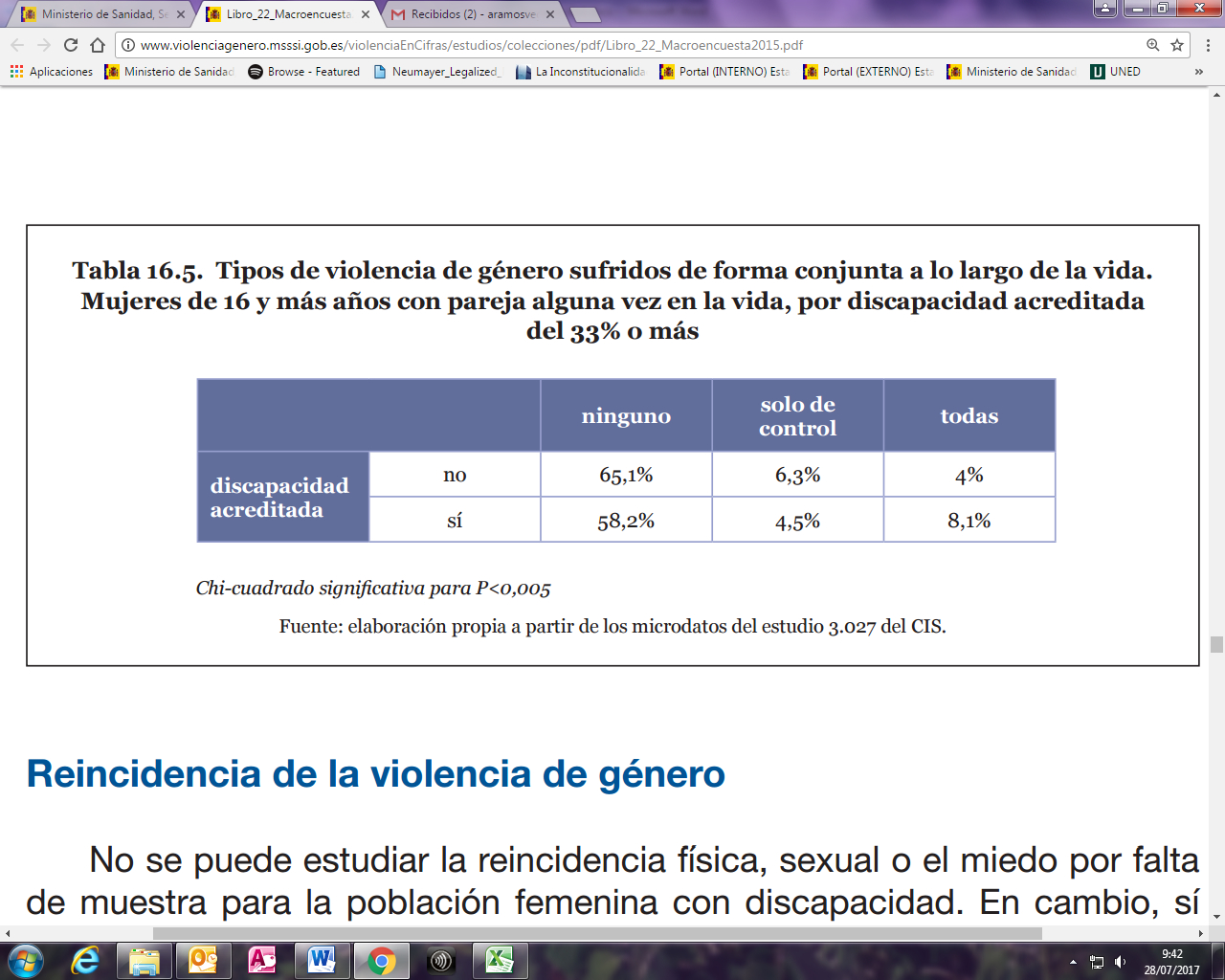 Reincidencia de la violencia de género:3.1 Reincidencia de la violencia según tipo de violencia por discapacidad acreditada del 33% o más. Mujeres de 16 y más años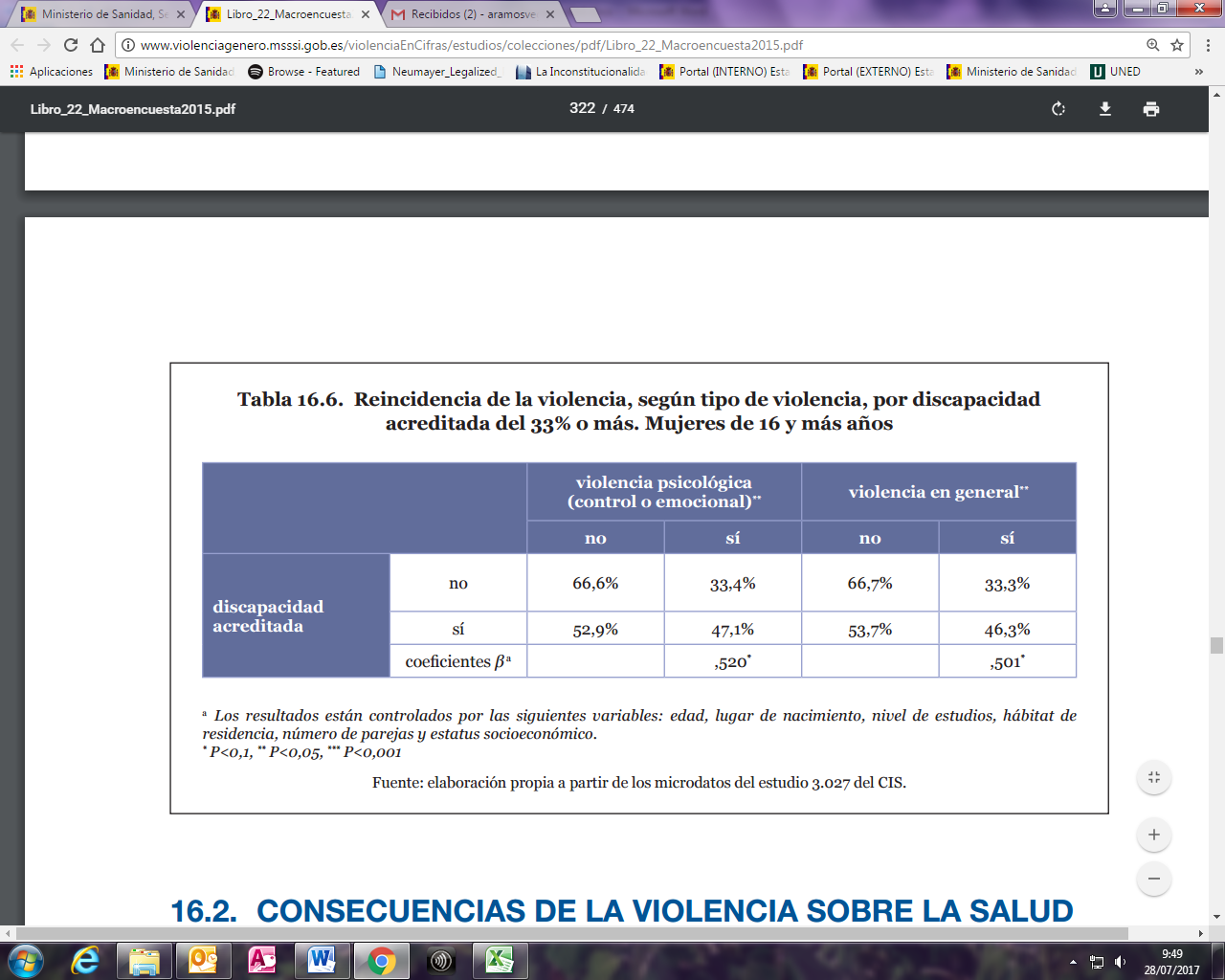 Consecuencias de la violencia sobre la salud de la mujer con discapacidad:4.1 Tiempo dedicado a ciertas situaciones cotidinas, por discapacidad acreditada del 33% o más y tipo de violencia. Mujeres de 16 y más años.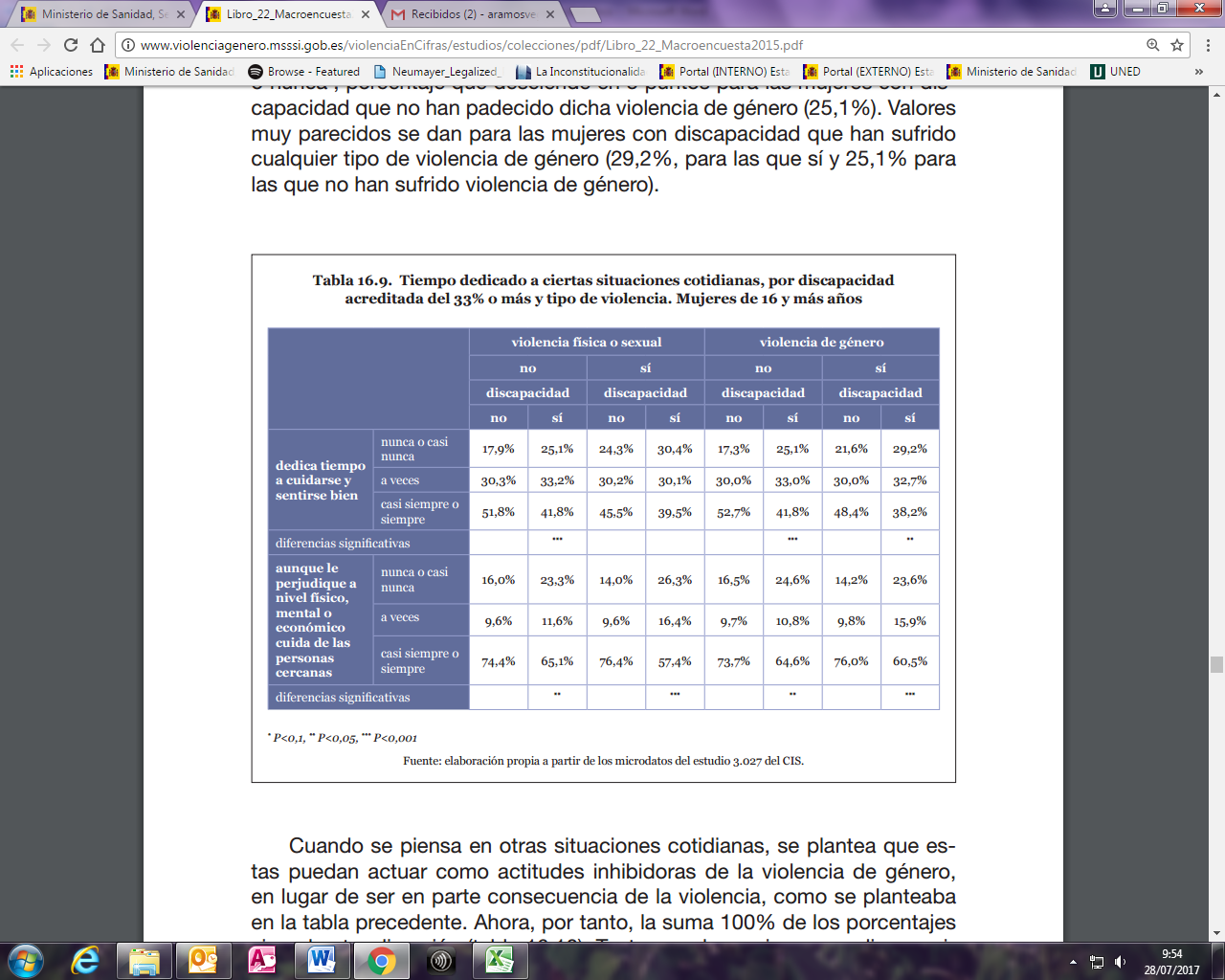 4.2 Tiempo dedicado a ciertas situaciones cotidianas por discapacidad acreditada del 33% o más y tipo de violencia. Mujeres de 16 y más años.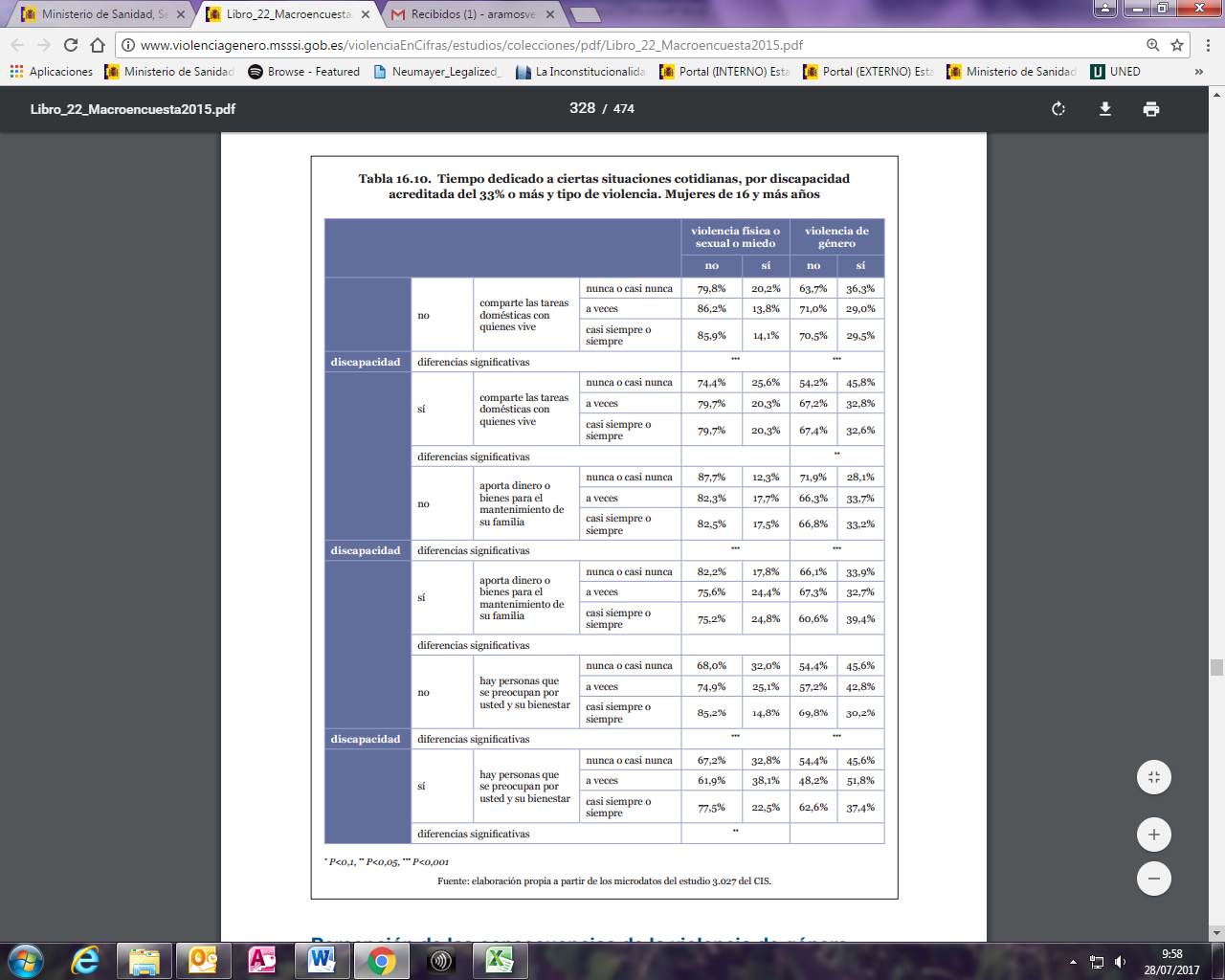 4.3 Percepción de cuánto le ha afectado la violencia física, sexual o el miedo a cualquer pareja a lo largo de su vida, por discapacidad acreditada del 33% o más. Mujeres de 16 y más años.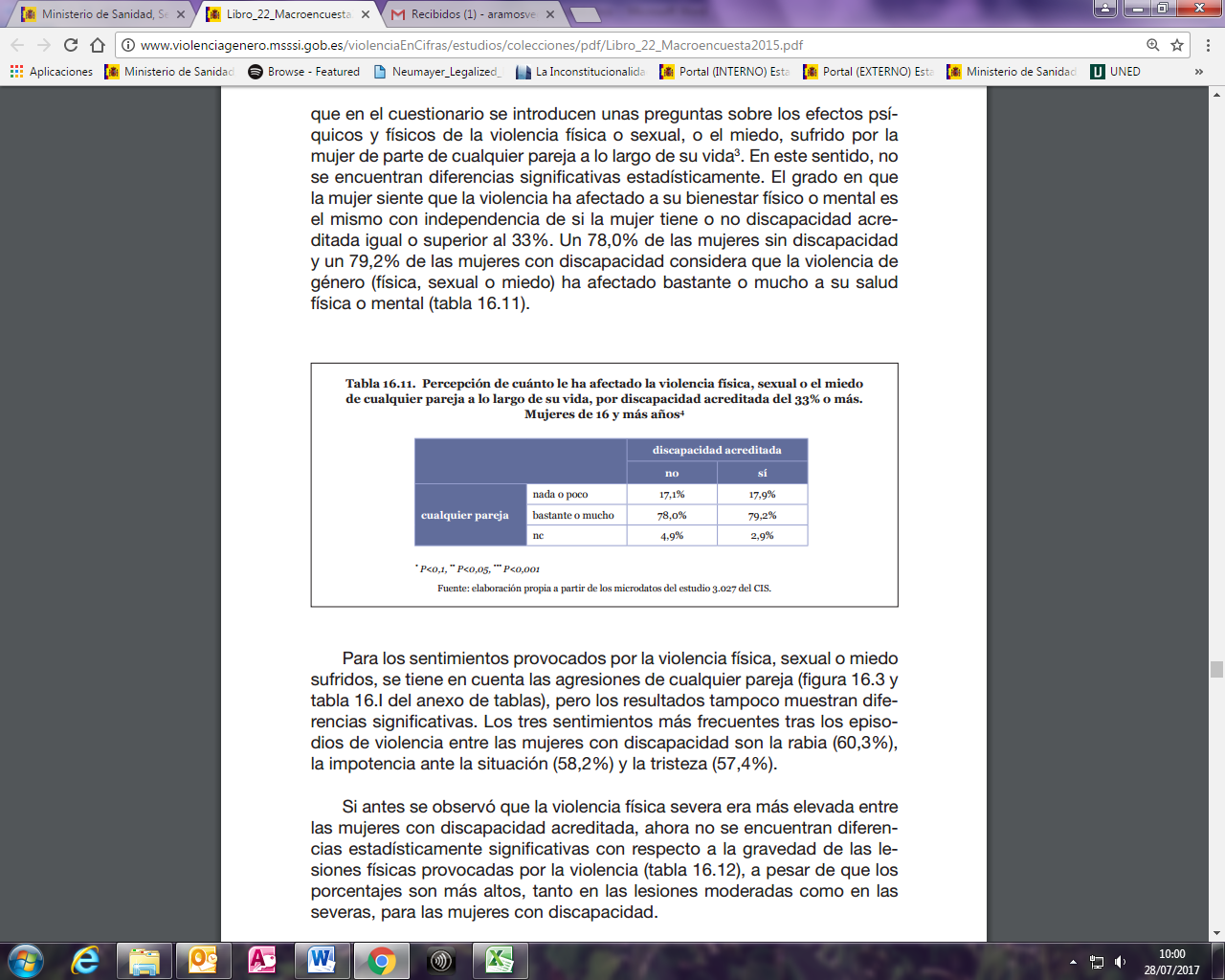 4.4 Sentimientos tras los episodios de violencia de género, por discapacidad acreditada del 33% o más. Mujeres de 16 y más años.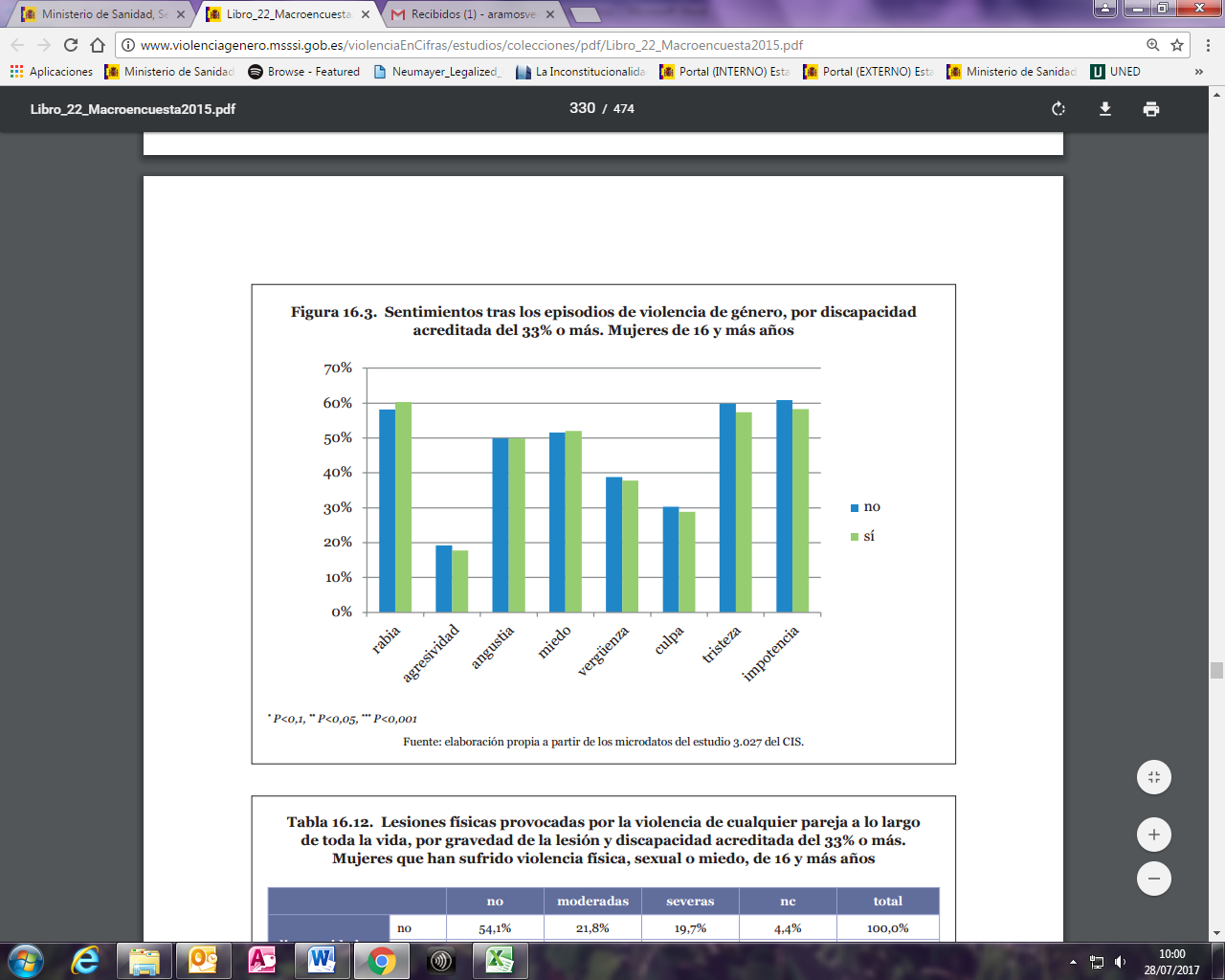 4.5 Lesiones físicas provocadas por la violencia de cualquier pareja a los largo detoda la vida, por gravedad de la lesión y discapacidad acreditada del 33% o más. Mujeres que han sufrido violencia física, sexual o miedo, de 16 y más años.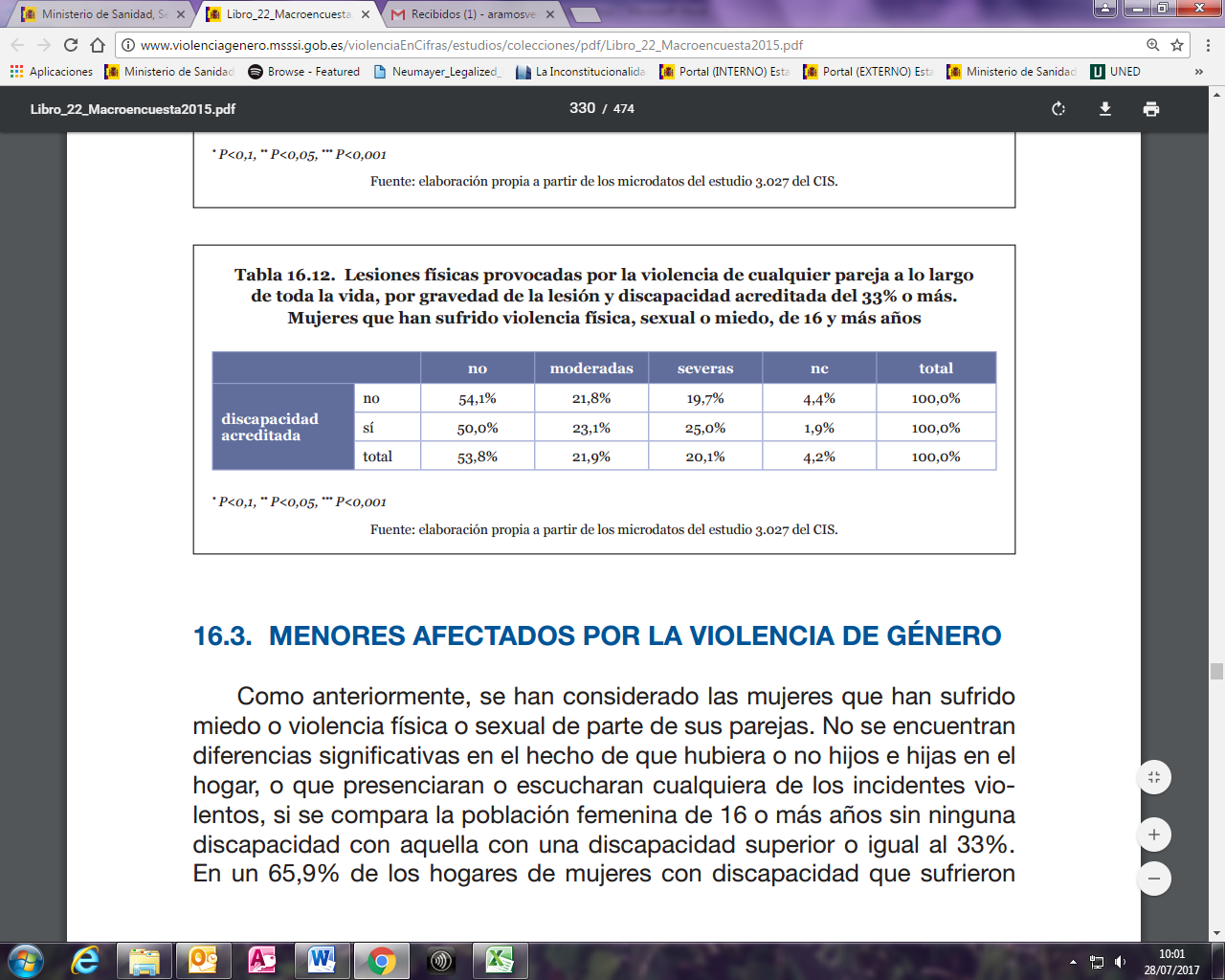 Menores afectados por la violencia de género:5.1 Hijo/as testigos de la violencia de género, por discapacidad acreditada del 33% o más. Mujeres de 16 y más años que han sufrido violencia física, sexual o miedo por parte de cualquier pareja.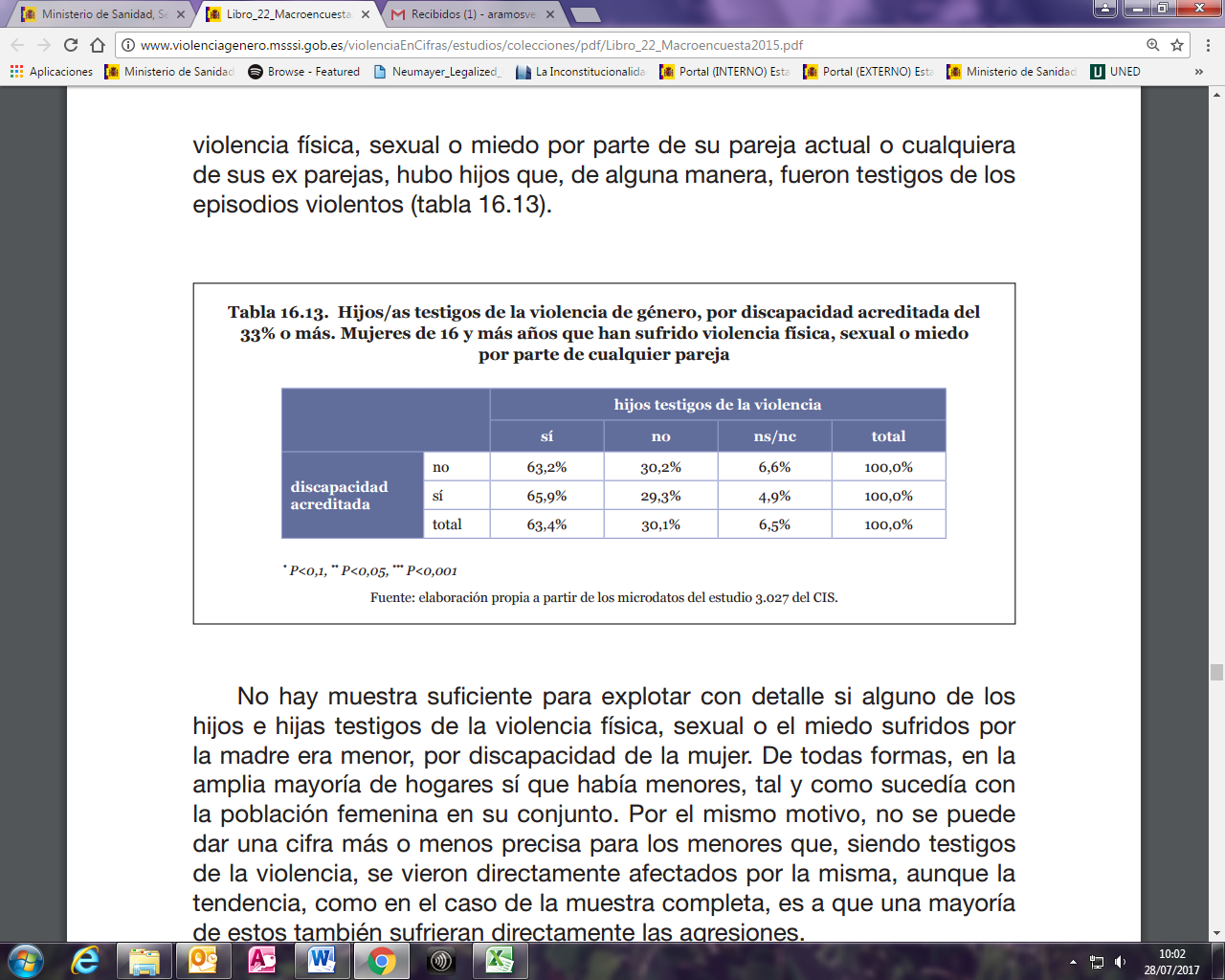 Denuncias y asistencia recibida:6.1 Denuncia o informa a la policía, por discapacidad acreditada del 33% o más. Mujeres de 16 y más años que han sufrido violencia física, sexual o miedo por parte de cualquier pareja.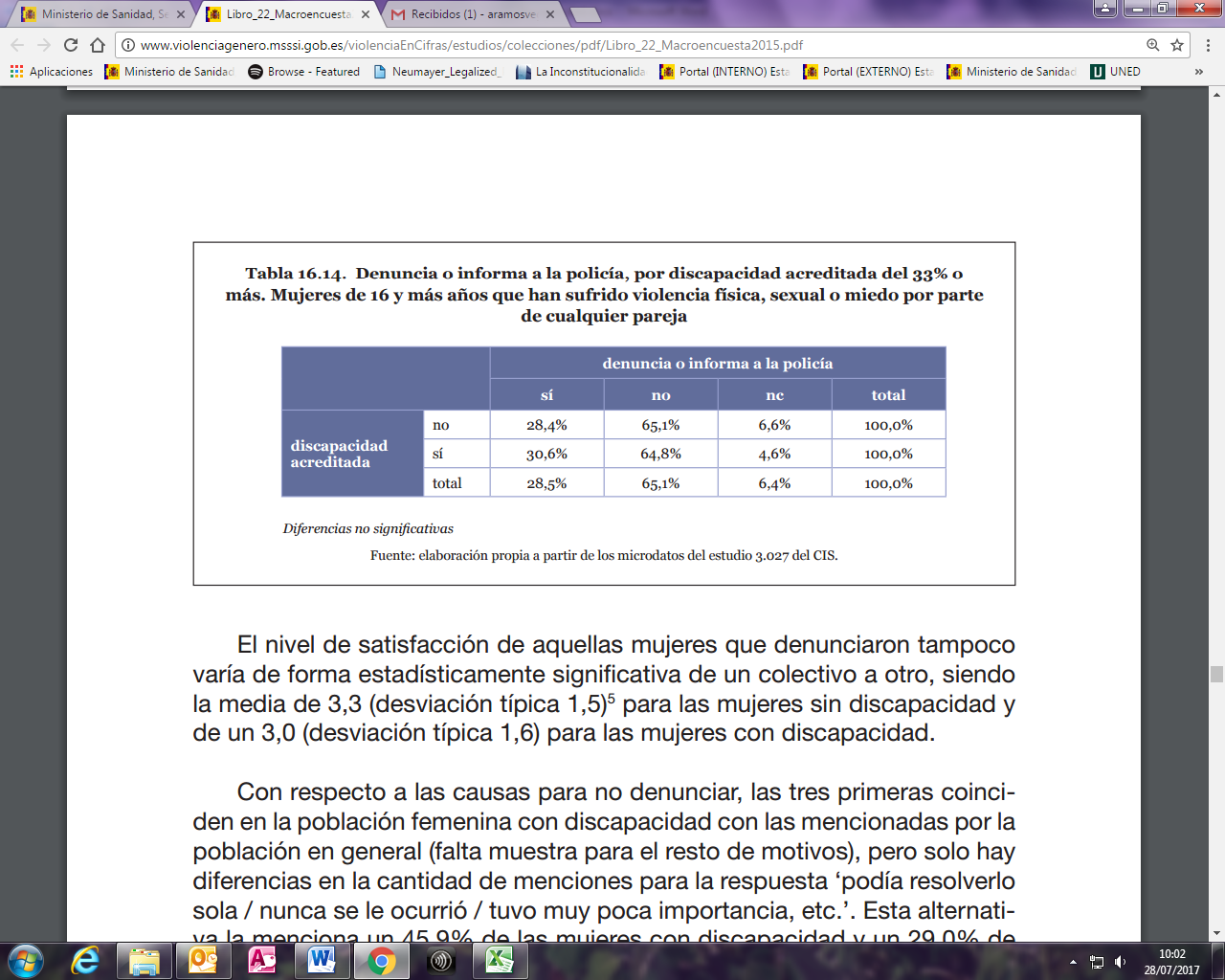 6.2 Principales motivos por los que o se ha denunciado o informado a la policía, por discapacidad acreditada del 33% o más. Mujeres de 16 y más años que han sufrido violencia física, sexual o miedo por parte de cualquier pareja.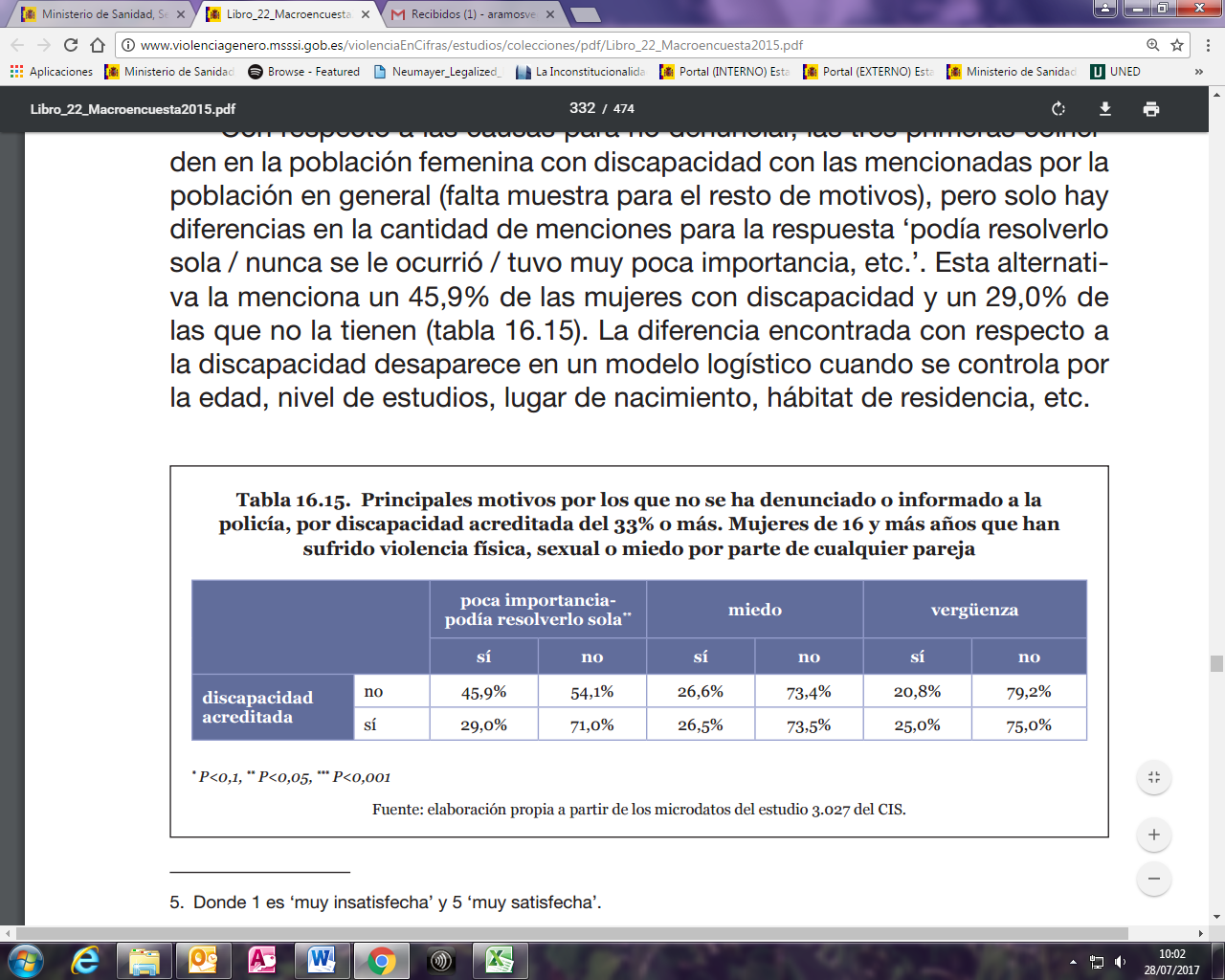 6.3 Principales servicios a los que se ha acudido, por discapacidad acreditada del 33% o más. Mujeres de 16 y más años que han sufrido violencia física, sexual o miedo por parte de cualquier pareja.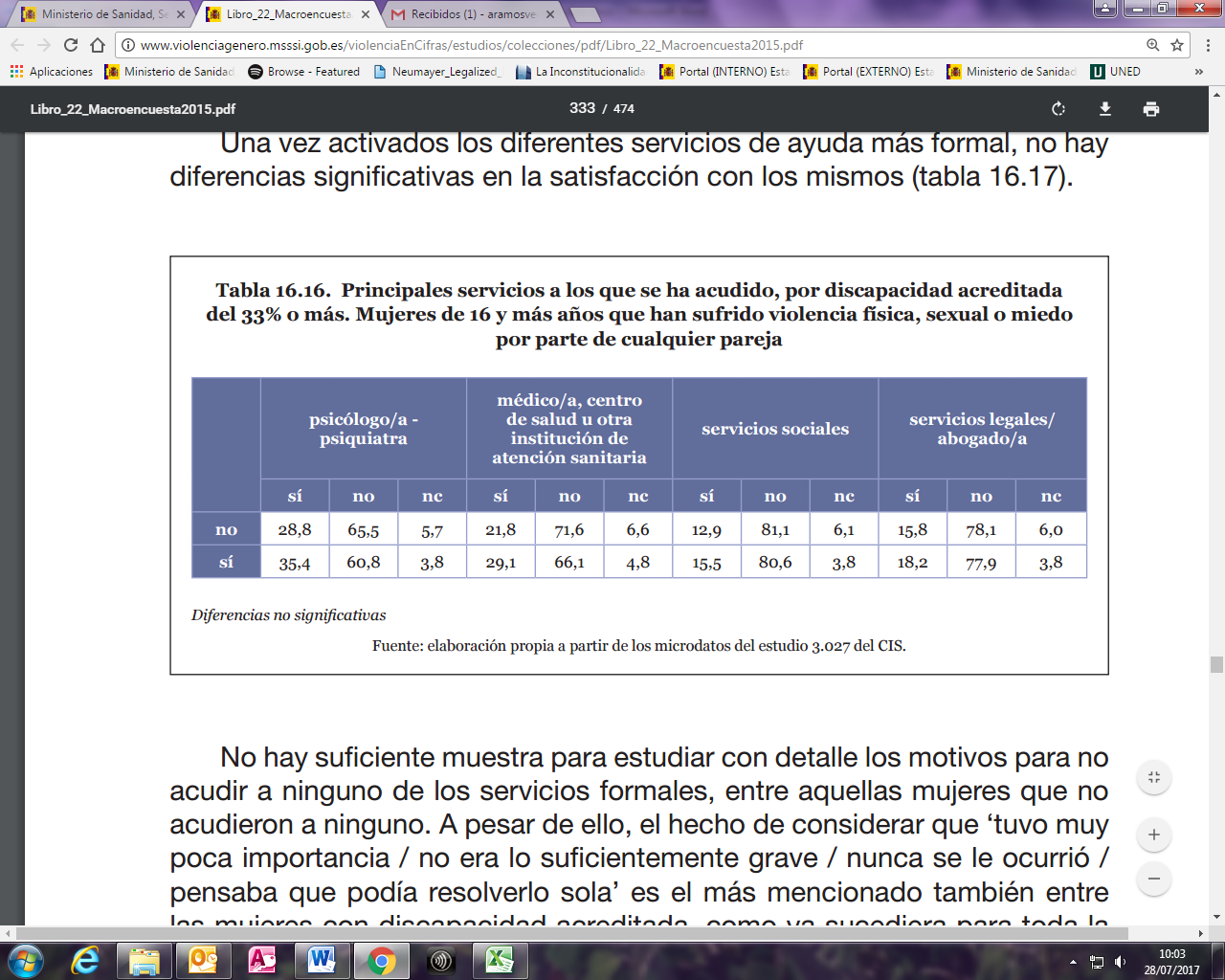 6.4 Grado de satisfacción con los principales servicios a los que se ha acudido, por discapacidad acreditada del 33% o más. Mujeres de 16 y más años que han sufrido violencia física, sexual o miedo por parte de cualquier pareja.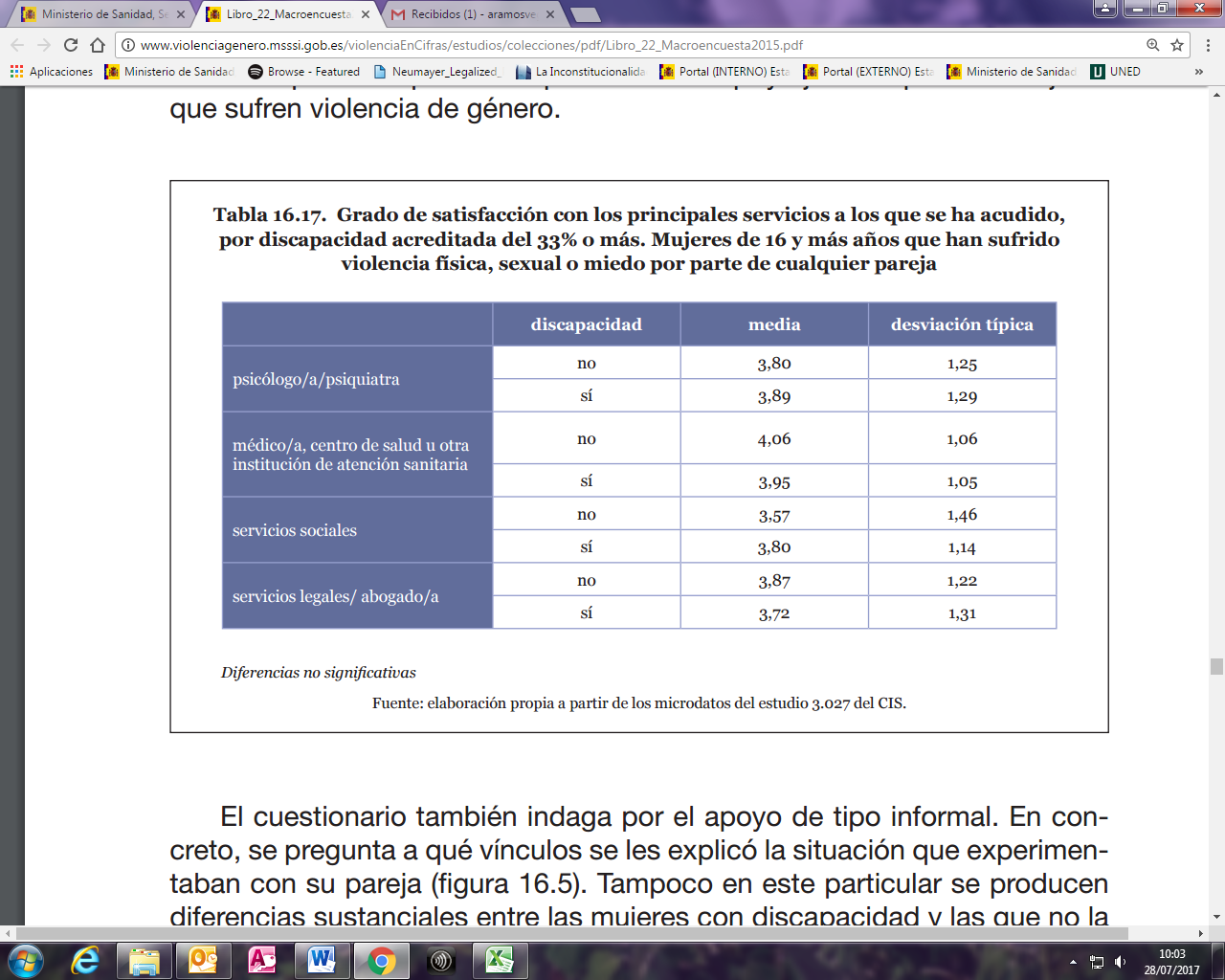 6.5 Tipos de ayuda que se consideran más necesarios, por discapacidad acreditada del 33% o más. Mujeres de 16 y más años que han sufrido violencia física, sexual o miedo.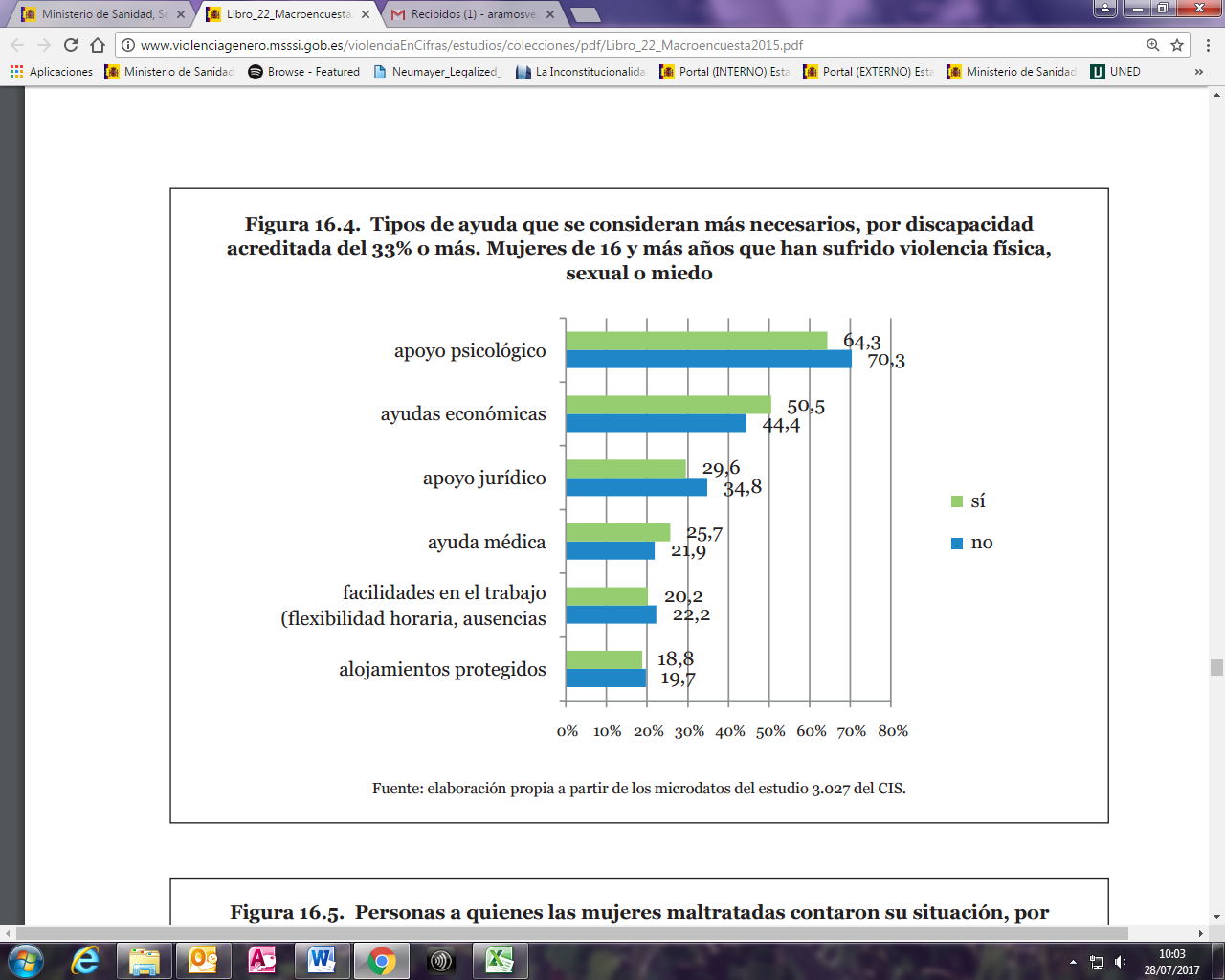 6.6 Personas a las que las mujeres maltratadas contaron su situación, por discapacidad acreditada del 33% o más. Mujeres de 16 y más años que han sufrido violencia física, sexual o miedo.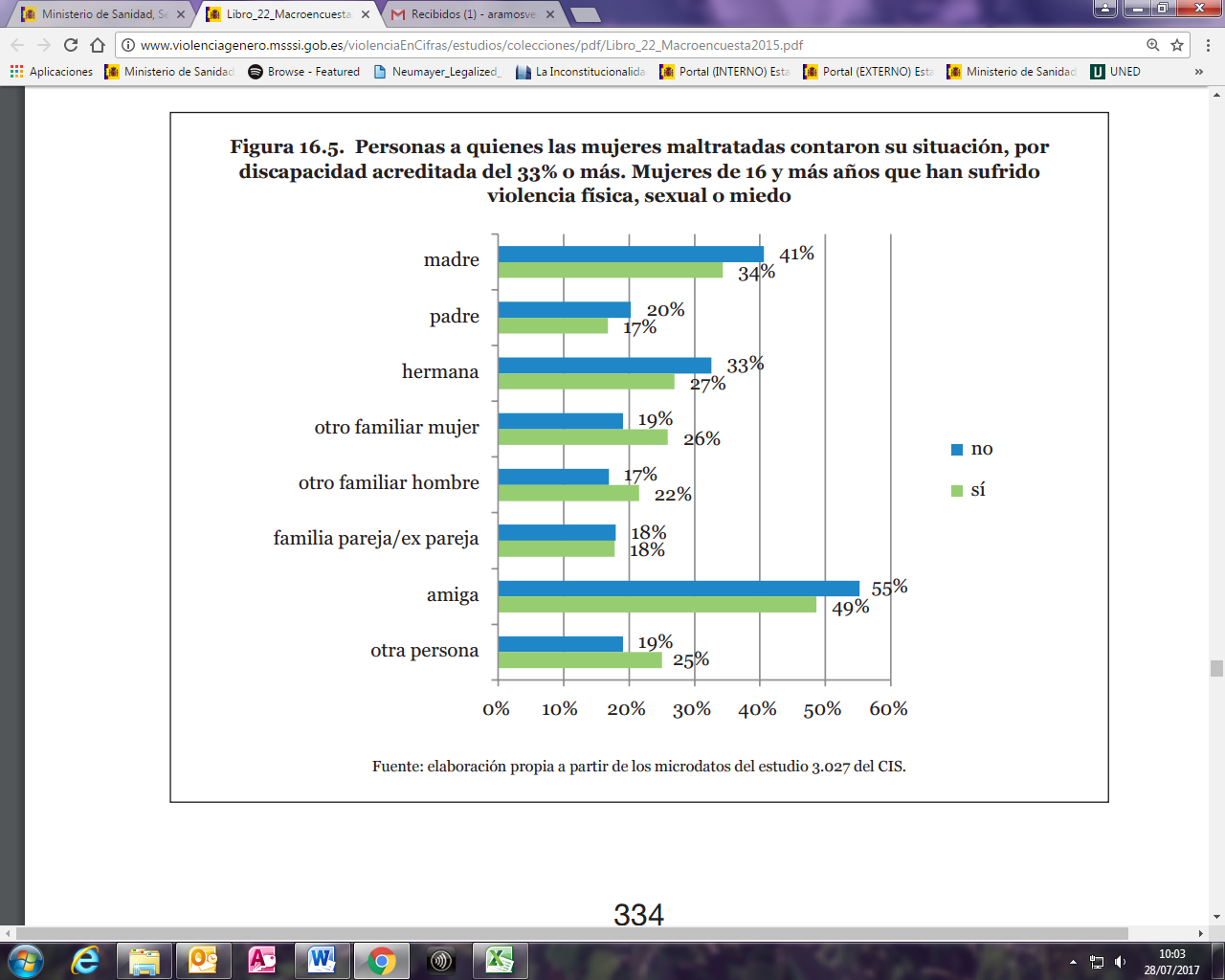 6.7 Ha acudido a la policía, a algún servicio de ayuda o le ha contado a alguien su situación, por discapacidad acreditada del 33% o más. Mujeres de 16 y más años que han sufrido violencia física, sexual o miedo.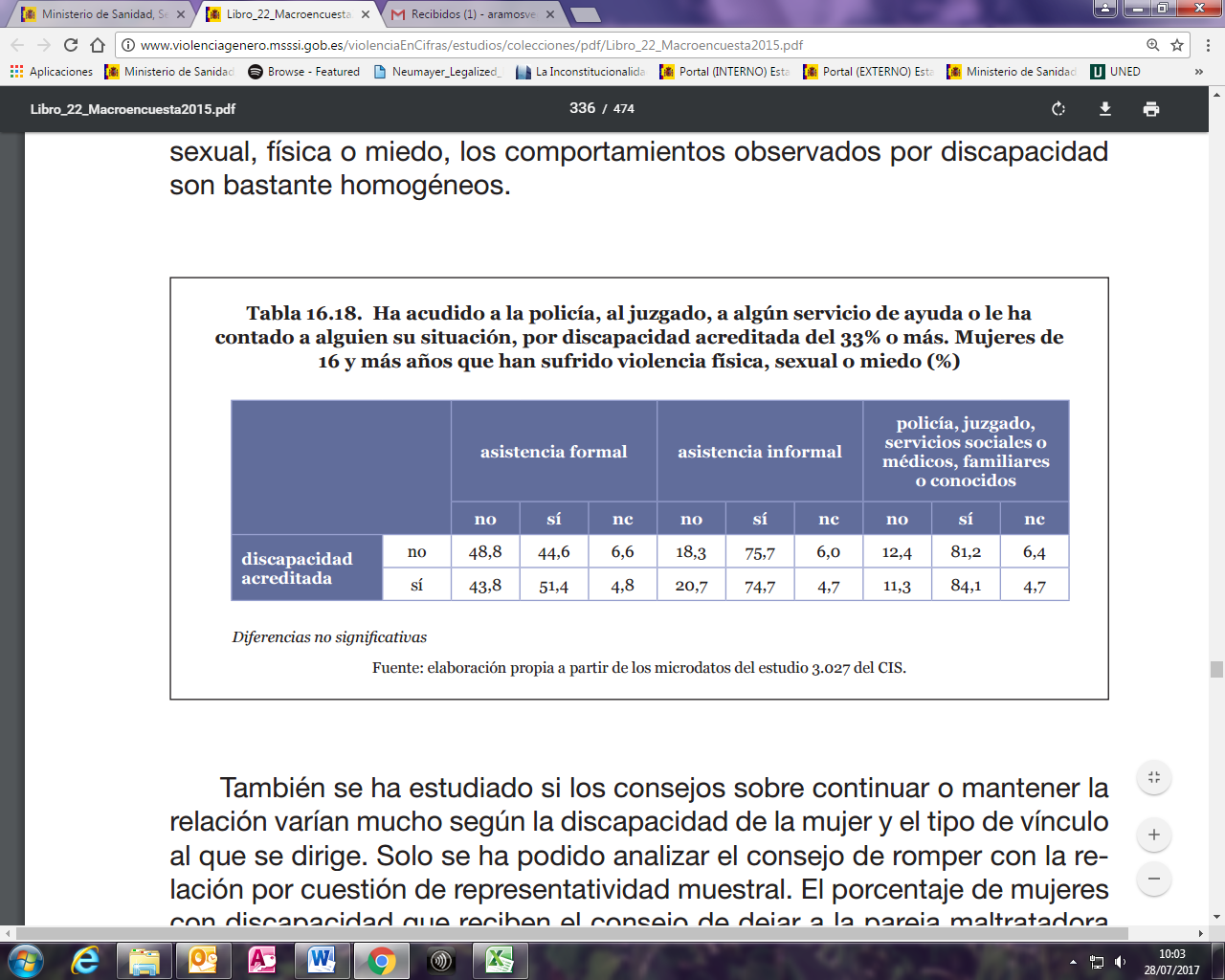 6.8 Algún familiar le aconsejó que dejara la relación, por discapacidad acreditada del 33% o más. Mujeres de 16 y más años que han sufrido violencia física, sexual o miedo.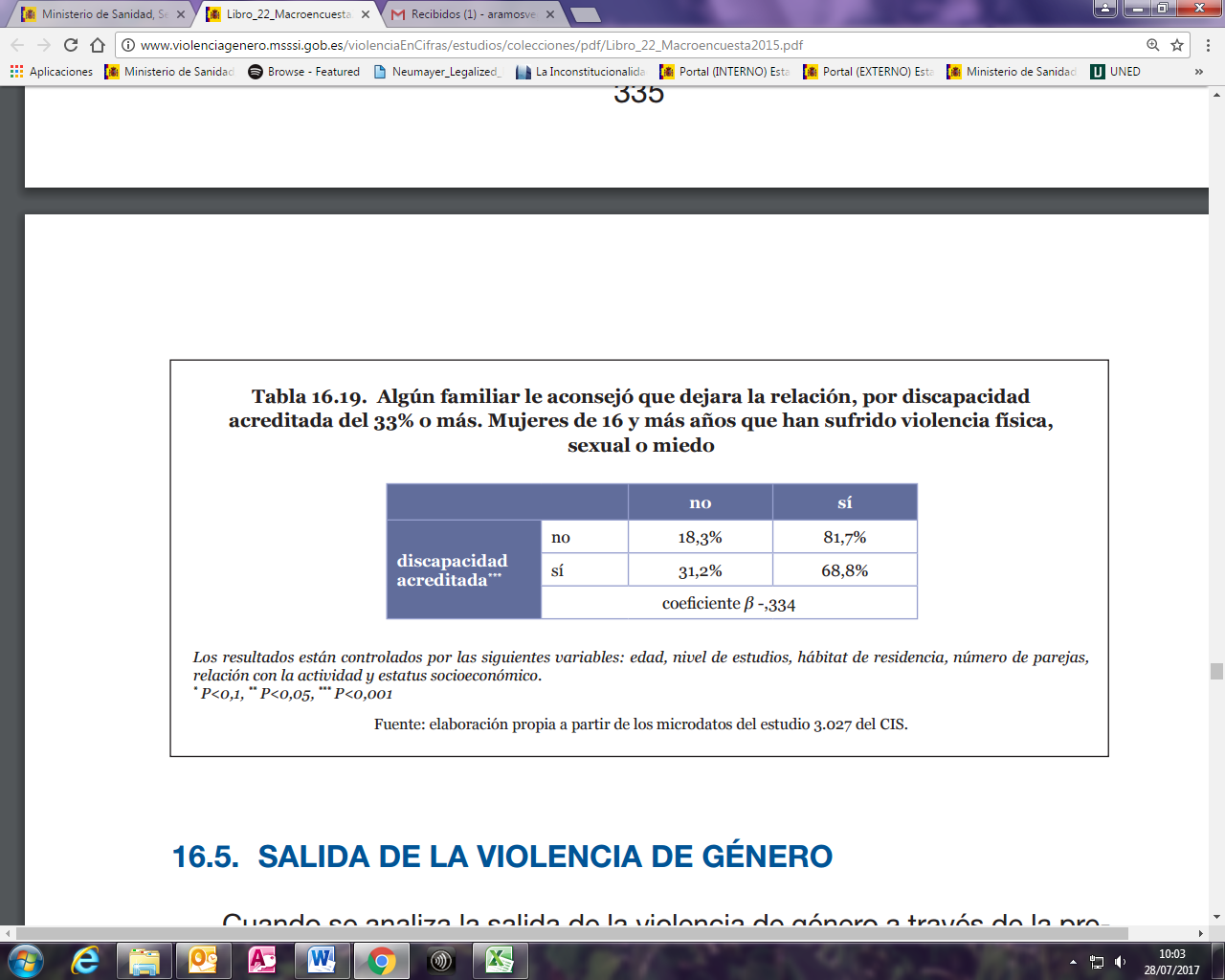 Salida de la violencia de género:7.1 Terminó con la relación debido a la violencia sufrida, por discapacidad acreditada del 33% o más. Mujeres de 16 y más años que han sufrido violencia física, sexual o miedo.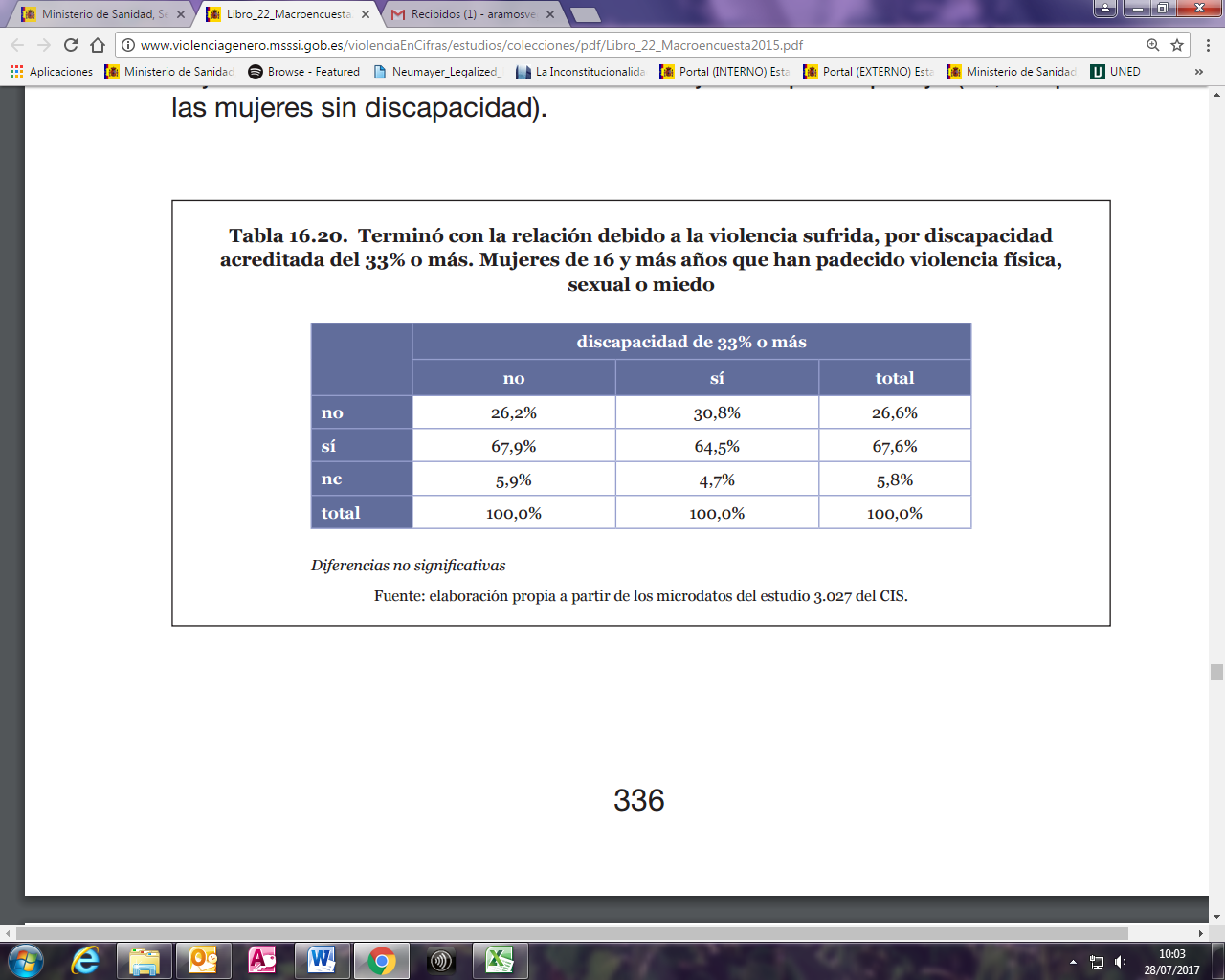 Violencia física y sexual fuera de la pareja:8.1 Violencia física fuera del ámbito de la pareja o la ex pareja, por discapacidad acreditada del 33% o más y periodo en el que se produjo la violencia.. Mujeres de 16 y más.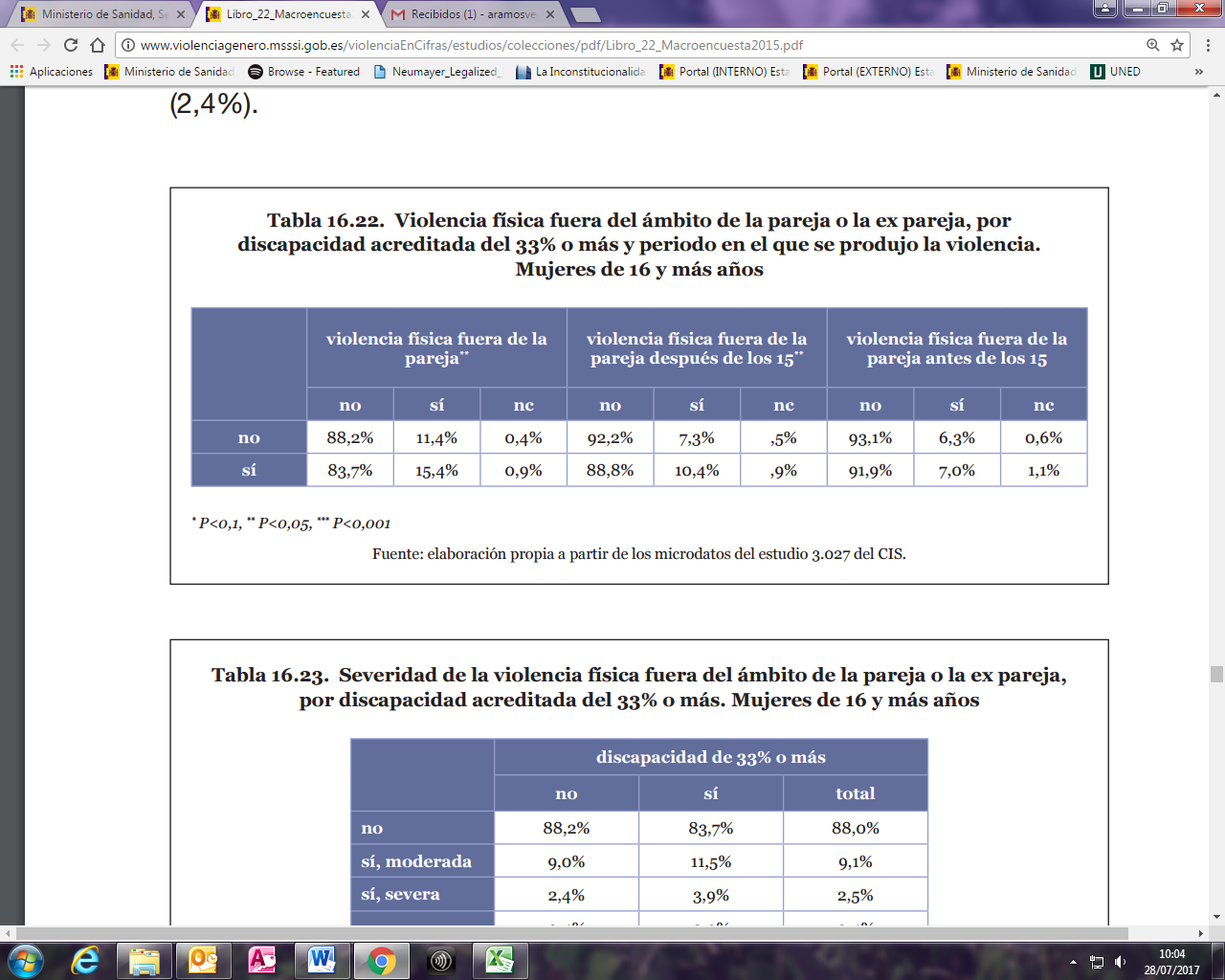 8.2 Severidad de la violencia física fuera del ámbito de la pareja o ex pareja, por discapacidad acreditada del 33% o más. Mujeres de 16 y más años.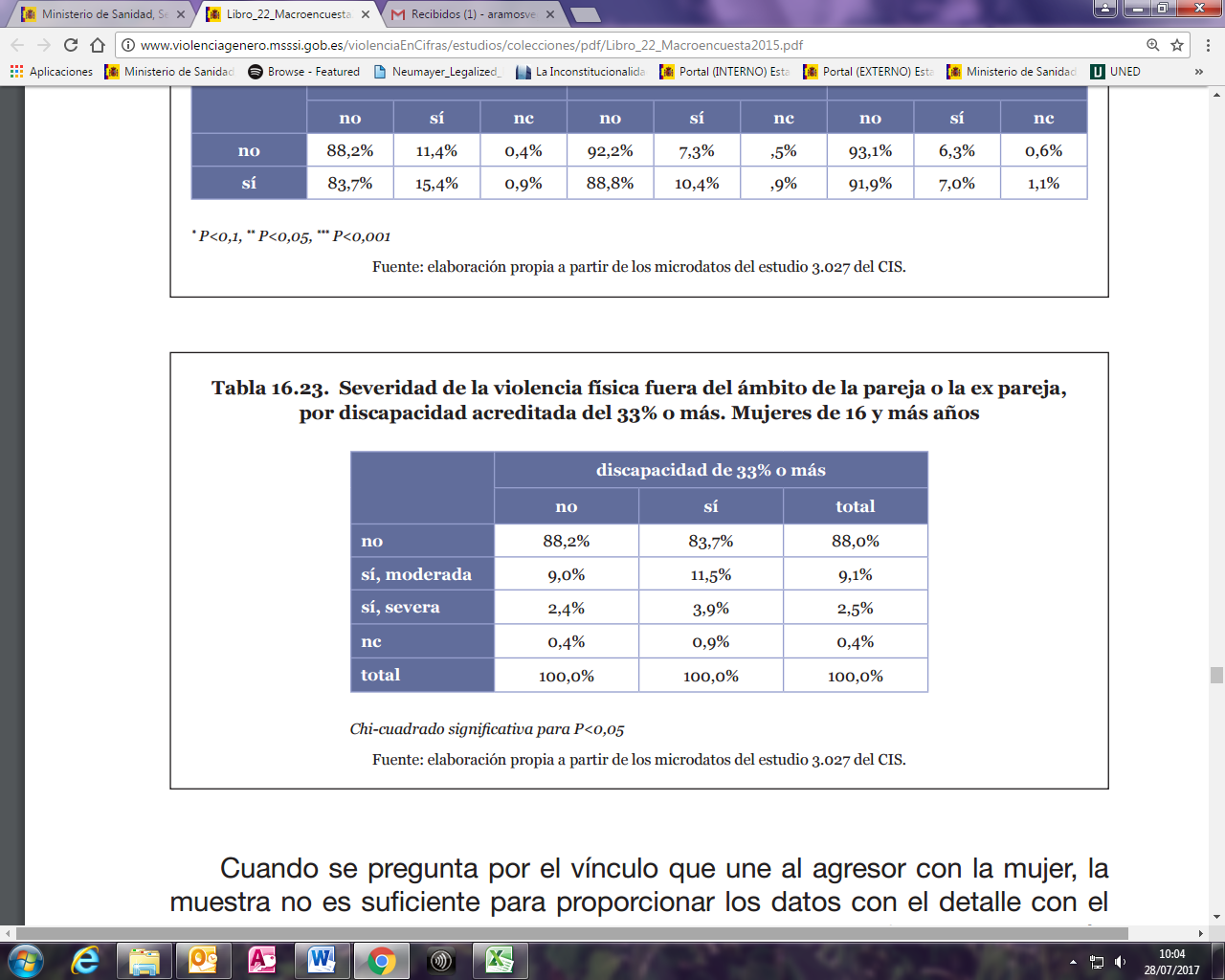 8.3 Vínculo que una al agresor con la mujer, por discapacidad acreditada del 33% o más. Mujeres de 16. 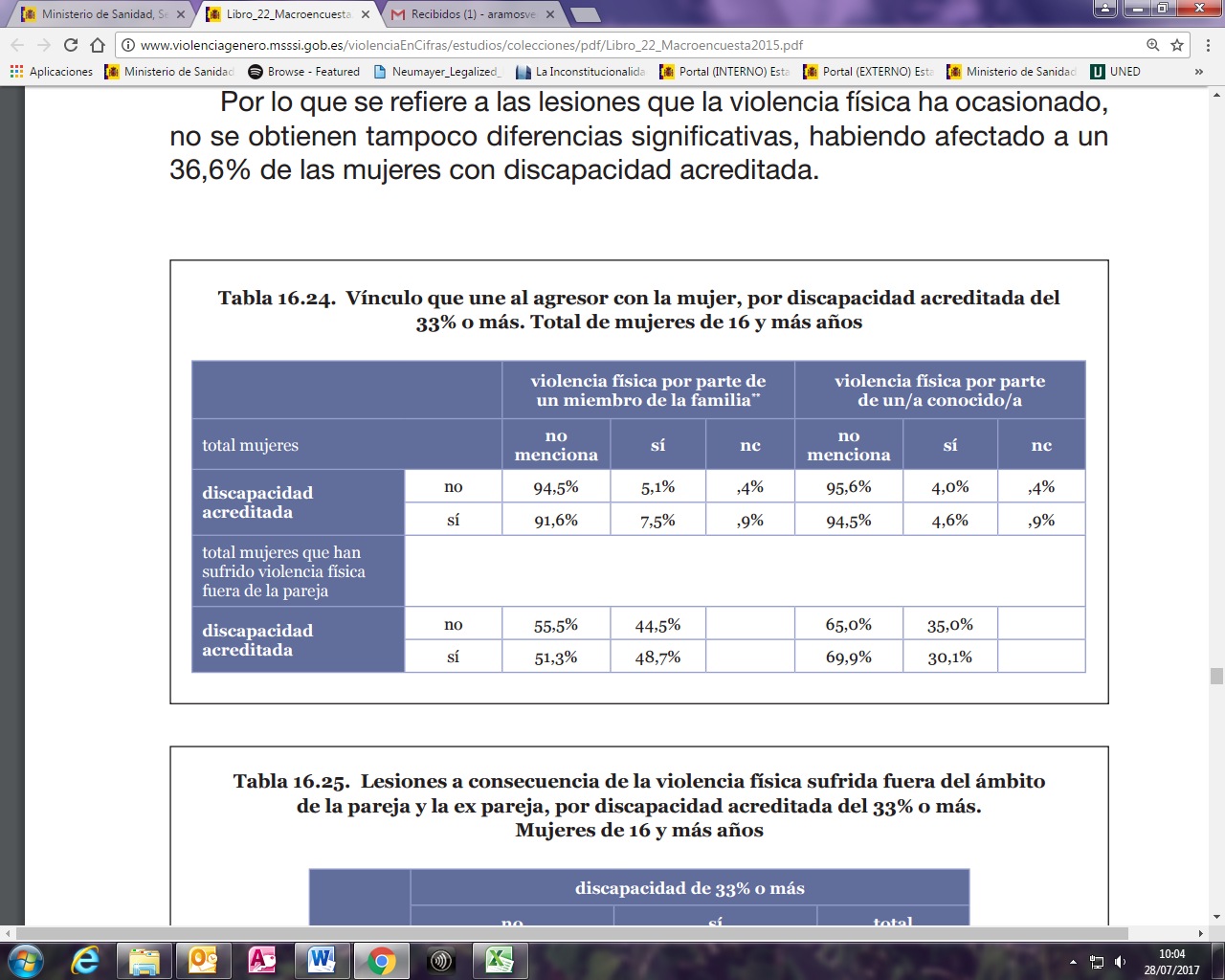 8.4 Lesiones a consecuencia de la violencia física fuera del ámbito de la pareja o ex pareja, por discapacidad acreditada del 33% o más. Mujeres de 16 y más años.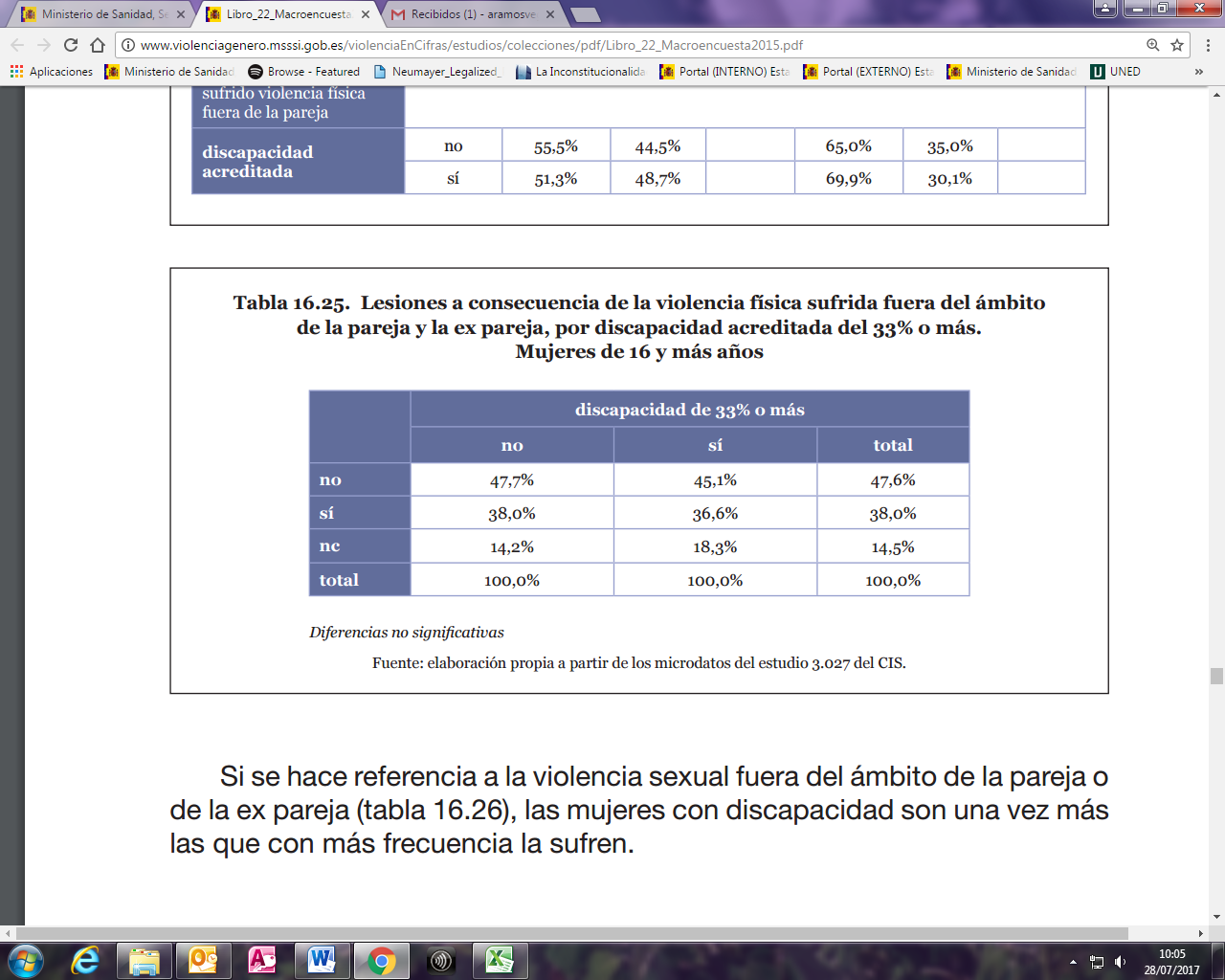 8.5 Mujeres de 16 y más años que han sufrido otra forma de violencia sexual por alguien fuera del ámbito de la pareja o ex pareja, por discapacidad acreditada del 33% o más y periodo de su vida en el que la sufrieron.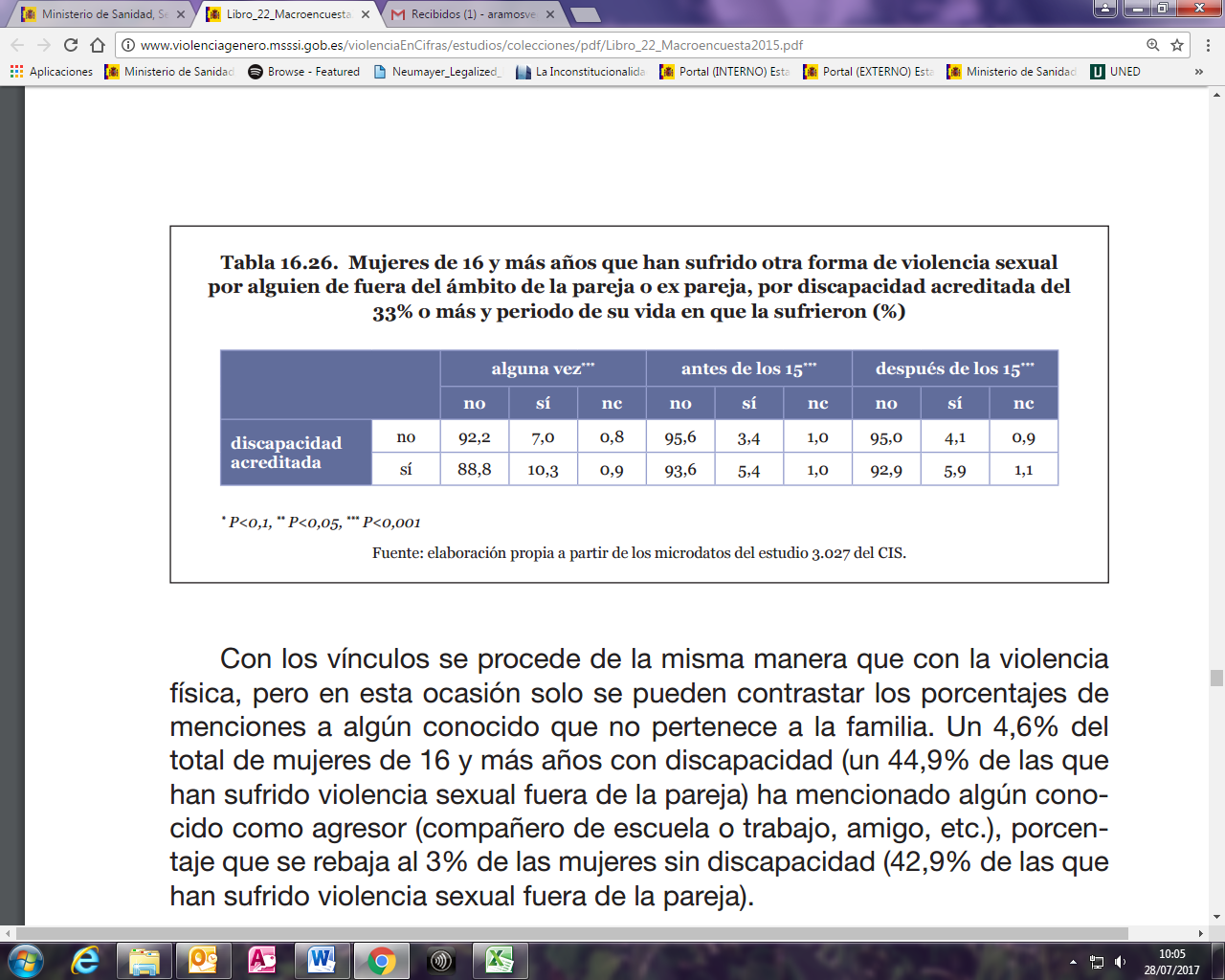 8.6 Mujeres de 16 y más años que han sufrido violencia sexual de parte de un desconocido, por discapacidad acreditada del 33% o más.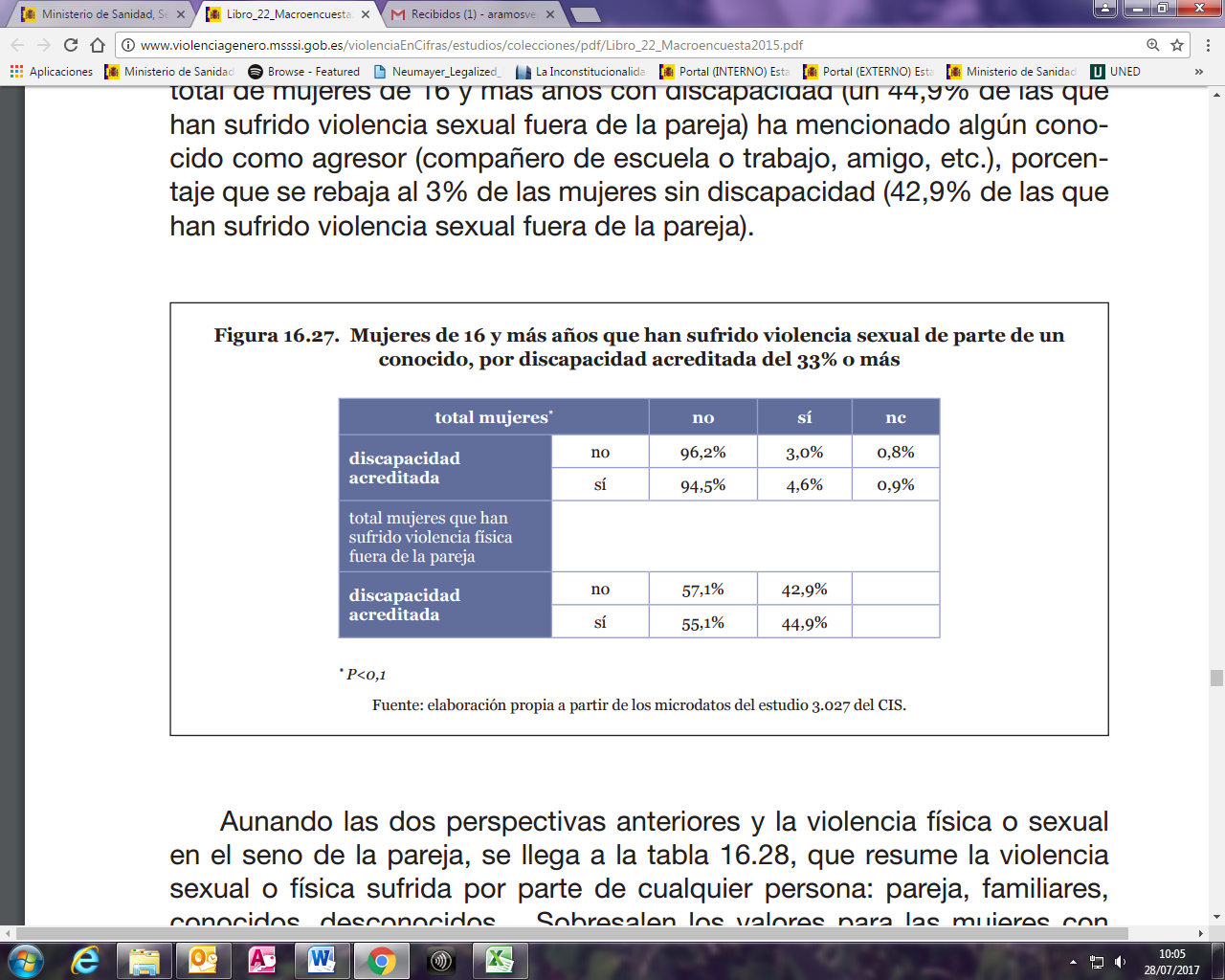 8.7 Violencia física o sexual por parte de cualquier persona a lo largo de la vida y en los últimos doce meses, por discapacidad acreditada del 33% o más. Mujeres de 16 y más años.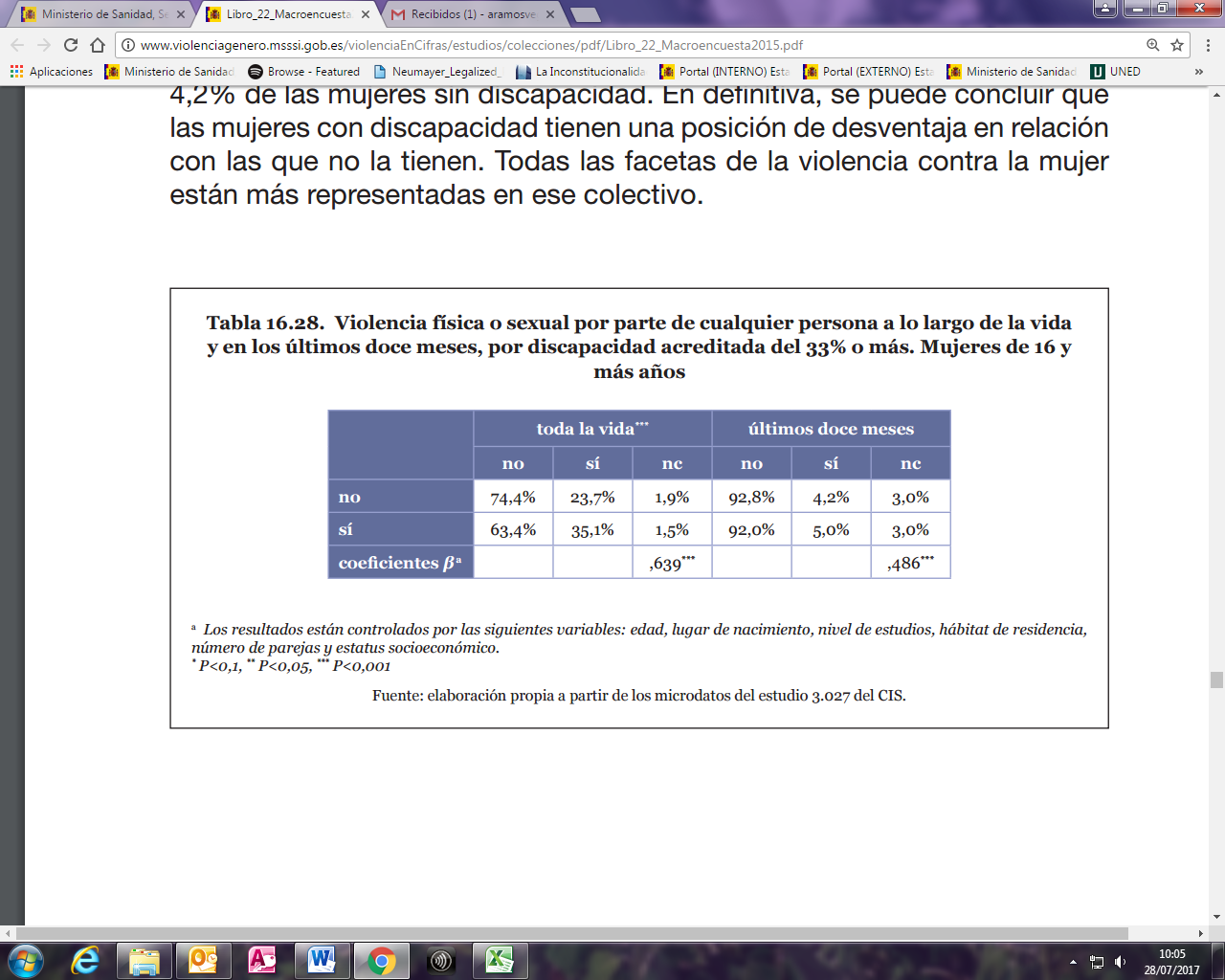 201220132014201520162017(hasta 27 de julio)Víctimas mortales525455604432Víctimas mortales con discapacidad7 (13,46%)6 (11,11%)4(7,27)%4(6,67%)3 (3,68%)2 (6,25%)